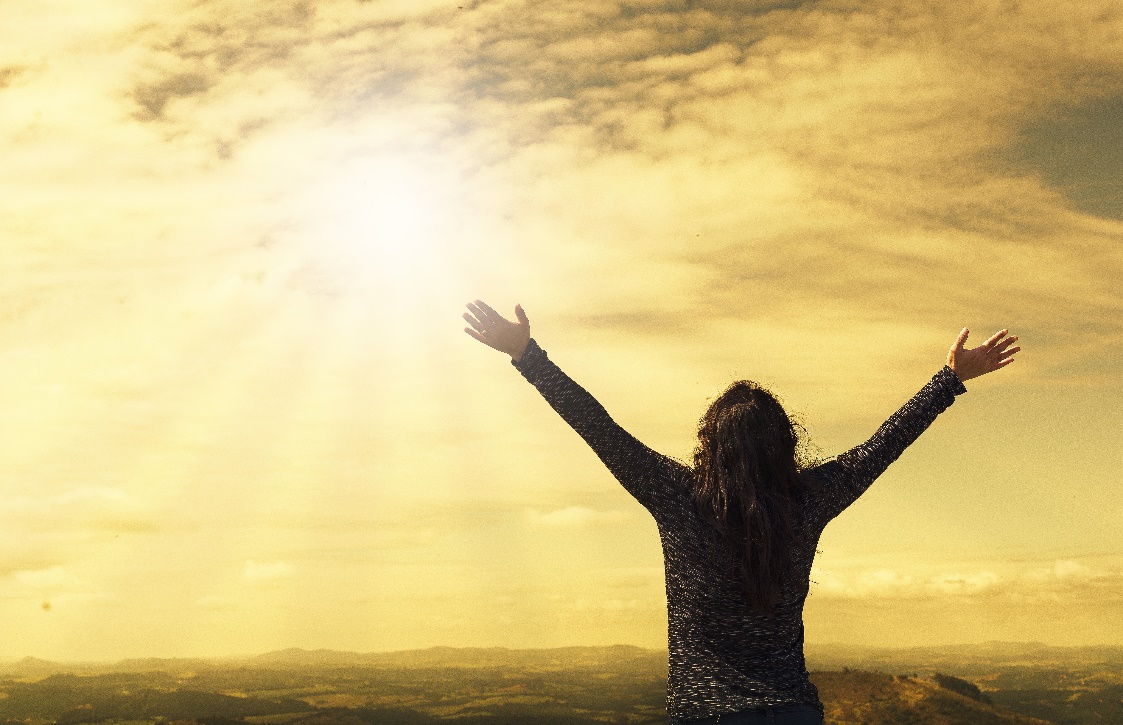 13.06.20212. Sonntag nach TrinitatisEin Text aus der BibelMatthäus 11,28Jesus Christus spricht: „Kommt her zu mir, alle, die ihr mühselig und beladen seid; ich will euch erquicken.“ Der Liedermacher Manfred Siebald entfaltet diesen Vers in einem seiner Lieder folgendermaßen: „Jesus, zu dir kann ich so kommen, wie ich bin. Du hast gesagt, dass jeder kommen darf. Ich muss dir nicht erst beweisen, dass ich besser werden kann. Was mich besser macht vor dir, das hast du längst am Kreuz getan.“ Gott sei Dank, ich bin willkommen!Mühselige und Beladene ruft Jesus zu sich. Momentan habe ich wieder mehr direkten Kontakt mit Menschen. Häufig höre ich: „Mein Leben ist ganz schön stressig.“ Kein Wunder, es war eine harte Zeit mit Homeschooling, Homeoffice, geschlossenen KiTas und geschlossenen Seniorenresidenzen. Unsere Sorge um ältere Familienangehörige und Erkrankte begleitet uns. Jesus weiß um unsere Situation. Er weiß, dass es Momente im Leben gibt, da wird es einem zu viel. Anderen gegenüber geben wir dies oft nicht zu. Bei Jesus müssen wir uns nicht stark reden. Egal, was uns im inneren unseres Herzens belastet, bei Jesus müssen wir uns nicht schämen. Er kennt uns ohnehin und er will unserer Seele helfen, zu atmen. Jesus hört uns immer zu, bei ihm sind wir willkommen.Probieren Sie es aus, er will auch Ihnen nahe sein und Sie im wahrsten Sinne des Wortes entlasten.Fürbitten Barmherziger Gott, ich danke, dir, dass ich zu dir so kommen kann, wie ich bin.Du weißt, was ich gerade durchmache. Du kennst meine Gedanken und Gefühle. Hilf du uns, dass wir den Mut haben, zu sagen, wenn es uns zu viel wird. Ich bitte dich für alle Menschen, die momentan mühselig und beladen sind. Lass sie wissen, dass du sie wieder aufrichten möchtest in ihrem Leben. Schenke uns ein wachsames Auge für unsere Familien, Nachbarinnen, Arbeitskollegen und Freundinnen. Zeig uns, wo wir jemandem helfen können, eine Last zu tragen. Gemeinsam beten wir mit den Worten, die du uns gelehrt hast. Vater unser im Himmel… Amen. Bleiben Sie gesund und wohlbehütet, Ihr Pastor Florian Hemme  